                                                                                                          ПРОЄКТ № 24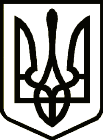 УкраїнаНОВГОРОД – СІВЕРСЬКА МІСЬКА РАДАЧЕРНІГІВСЬКОЇ ОБЛАСТІ(сімнадцята позачергова сесія VIIІ скликання)РІШЕННЯ        червня 2022 року                                                                                   №Про затвердження передавальнихактів  в процесі   реорганізації закладів   позашкільної   освітиНовгород-Сіверської міської  радиВідповідно до статей 104, 105, 107 Цивільного кодексу України, Законів України «Про державну реєстрацію юридичних осіб та фізичних осіб – підприємців та громадських формувань», «Про бухгалтерський облік та фінансову звітність в Україні», частини 4 статті 31 Закону України «Про Національний архівний фонд та архівні установи», Порядку подання фінансової звітності, затвердженого постановою Кабінету Міністрів України від 28.02.2000 № 419, Положення про інвентаризацію активів та зобов’язань, затвердженого наказом Міністерства фінансів України від 02.09.2014  № 879, Правил організації діловодства та архівного зберігання документів у державних органах, органах місцевого самоврядування, на підприємствах, в установах         і організаціях, затверджених наказом Міністерства юстиції України                    від 18.06.2015  № 1000/5, на підставі рішення  міської ради   VIII скликання            від 24 грудня 2021 року № 553  «Про реорганізацію закладів позашкільної освіти Новгород-Сіверської міської ради шляхом приєднання до  Новгород-Сіверського Центру дитячої та юнацької творчості  Новгород-Сіверської міської ради», керуючись статтями 25, 26, 59, 60 Закону України «Про місцеве самоврядування в Україні», міська  рада ВИРІШИЛА:1. Затвердити Передавальний акт Комунального закладу                     «Новгород-Сіверський міський Будинок дитячої та юнацької творчості»                   Новгород-Сіверської міської ради Чернігівської області (ЄДРПОУ 35289238), місцезнаходження: вул. Алексєєва, буд. 13, м. Новгород-Сіверський, Чернігівська область, що додається.2. Затвердити Передавальний акт Новгород-Сіверської станції юних техніків Новгород-Сіверської міської ради Чернігівської області (ЄДРПОУ 36300571), місцезнаходження: вул. Базарна, буд. 24, м. Новгород-Сіверський,Чернігівська область, що додається.3.  Директору Новгород-Сіверського Центру дитячої та юнацької творчості  Новгород-Сіверської міської ради Чернігівської області  подати документи для державної реєстрації правонаступництва Комунального закладу «Новгород-Сіверський міський Будинок дитячої та юнацької творчості» Новгород-Сіверської міської ради Чернігівської області та Новгород-Сіверської станції юних техніків Новгород-Сіверської міської ради Чернігівської області.4.  Контроль за виконанням рішення покласти на постійну комісію міської ради з питань планування, бюджету та комунальної власності.Міський  голова 	Л. ТкаченкоПроєкт рішення підготував:Начальник відділу освіти, молодіта спорту                                                                        	Т. КовальчукПОГОДЖЕНО:Заступник міського головиз питань діяльності виконавчих органів міської ради							С. ЙожиковЗаступник міського голови                                                       П. ВерченкоКеруючий справами виконавчогокомітету міської ради                                                                С. ПоливодаНачальник юридичного відділуміської ради                                                                                М. ШахуновСекретар міської ради                                                          	Ю. ЛакозаНадіслати:- відділ освіти, молоді та спорту міської ради – 1 прим.;- Новгород-Сіверський Центр дитячої та юнацької творчості Новгород-Сіверської міської ради Чернігівської області – 1 прим.